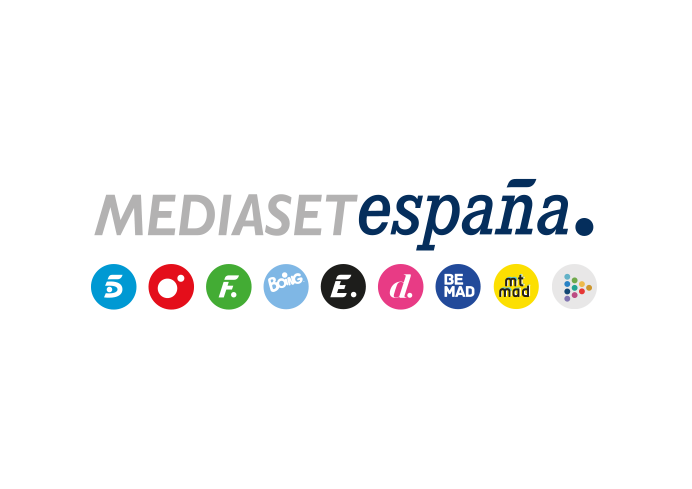 Madrid, 11 de noviembre de 2021Divinity ofrece en directo la mayor fiesta de la música en España: LOS40 Music Awards 2021Ed Sheeran, Sebastián Yatra, Pablo Alborán, Dani Martín, Leiva, Melendi, Aitana, Lola Índigo, Ana Mena, Rocco Hunt, entre otros artistas, interpretarán algunos de sus temas más emblemáticos en este prestigioso certamen que se celebrará en Palma de Mallorca. Por primera vez en su historia, LOS40 Music Awards viajan a las islas Baleares, donde tendrá lugar la ceremonia de entrega de premios de este año. Fiel a su compromiso con la industria musical, Divinity, emitirá LOS40 Music Awards 2021 en directo este viernes 12 de noviembre, a partir de las 20:30 horas.Talento, emoción y sorpresas se darán cita en este esperado evento que distingue la labor y el esfuerzo de los artistas nacionales e internacionales del momento. Tony Aguilar, Dani Moreno y Cristina Boscá serán los maestros de ceremonias de esta gala musical que se celebrará en el Velódromo de Palma de Mallorca.Grandes estrellas internacionales, destacados solistas y artistas emergentes del panorama musical nacional e internacional, como Ed Sheeran, Sebastián Yatra, Pablo Alborán, Dani Martín, Leiva, Melendi, Aitana, Lola Índigo, Ana Mena, Rocco Hunt, Griff, Beret, Hombres G, Justin Quiles, Nicki Nicole, Topic feat. A7S, Álvaro Soler, Marc Seguí, Zzoilo y Álvaro de Luna formarán parte del cartel artístico de esta gala, en la que compartirán protagonismo con los artistas premiados en las tres categorías del certamen, Nacional, Internacional e Internacional Latina. Durante tres horas de música en directo, los espectadores de Divinity y los asistentes a la gala podrán comentarla en redes sociales a través de los hashtags #LOS40MusicAwards y #DivinityLovesMusic.